TweedehandswinkeltjeEen nieuw jaar brengt voor velen nieuwe uitdagingen mee. We willen daarom ook dat scouts voor groot en klein haalbaar is. Zo hebben we ons winkeltje waar je tweedehands uniformen kan kopen voor vijf euro per kledingstuk. Heb je nog scoutskledij thuis liggen die je niet meer gebruikt? Je kan deze altijd aan de leiding afgeven, dan kunnen wij er iemand via ons winkeltje plezier mee doen. ‘Minder is meer’ was de scoutsleuze van vorig jaar, maar we zetten ons  ook graag dit jaar in voor een groenere planeet. Het scoutswinkeltje zijn dan ook twee vliegen in één klap!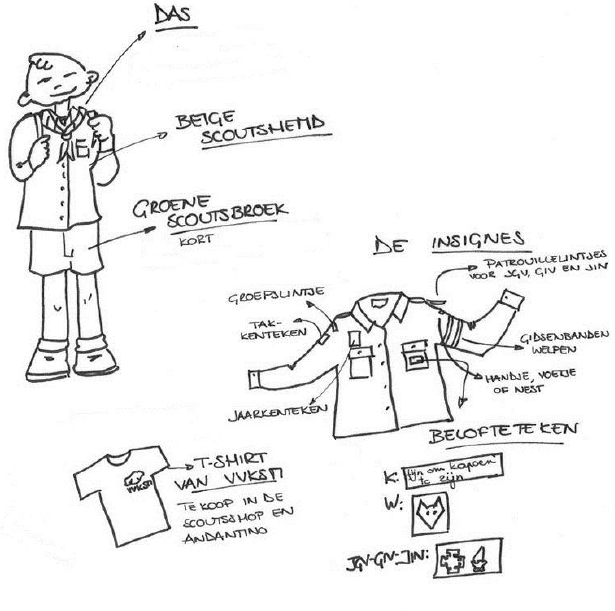 Via de ziekenkas kan er een deel van het lidgeld en kamp teruggetrokken worden. Druk deze papieren af en geef ze aan de takleiding. Zij zullen ervoor zorgen dat deze papieren ingevuld en ondertekend terug tot bij jullie geraken.Daarnaast zijn er nog andere opties om het scoutsjaar financieel voor iedereen draagbaar te maken. Hiervoor kan je altijd contact opnemen met Cato Philips zodat we samen naar een gepaste oplossing kunnen zoeken. Aarzel niet om een mailtje te sturen naar cato.philips@gmail.com!